                  I can write extended sentences in the present tense that are punctuated accurately  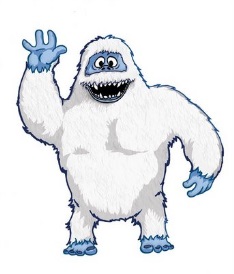 Although it is primarily carnivorous, the yeti will still consume plants when necessary.  If meat is scarce, which happens regularly during the winter months, this vicious fiend will diet upon the leaves of the Umbongo tree or other small shrubs found just above the treeline. With its ability to relinquish food, this beast can remain in its lair for up to one month. As yetis are able to withstand high altitudes, very few humans have been able to sight them. However, several explorers have had close encounters with this Himalayan beast.Since winters are extremely harsh in the Himalayan region, these monstrous creatures develop a thick coat of fur during the months of November through to February. When the yeti’s thick coat of fur turns orange, its prey must be wary as this signifies that it is extremely hungry.However, if its fur develops a deep maroon colour (usually the shade of an aubergine) then mating season is imminent.The mountainous region of the Himalayas is a particularly suitable habitat for the yeti because it has a strong aversion to heat.In order to keep cool during the summer months, the yeti will shelter in mountain caves or even venture inside a deep crevasse. Noun Phrases brilliant creature, magnificent monster, crafty creature, misunderstood monster, mysterious being, amazing animal, monstrous fiend, unusual creature, deadly animal, incredible  creature, ferocious brute, large mammalConjunctionsAs     Although     Since     If      When      Whenever     Until      Even though    WithConnectivesAlso,  Additionally,  Moreover,  Furthermore,  However,  Therefore,  Consequently,